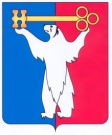 АДМИНИСТРАЦИЯ ГОРОДА НОРИЛЬСКАКРАСНОЯРСКОГО КРАЯРАСПОРЯЖЕНИЕ24.06.2021				       г. Норильск					№ 3042О создании рабочей группы для организации работы по профилактике пожарной безопасностиВ целях усиления профилактической работы по обеспечению пожарной безопасности на территории муниципального образования город Норильск, руководствуясь Федеральным законом Российской Федерации от 21.12.1994 
№ 69-ФЗ «О пожарной безопасности», решением краевой комиссии по предупреждению и ликвидации чрезвычайных ситуаций и обеспечению пожарной безопасности от 26.01.2021 № 61. Создать рабочую группу для организации работы по профилактике пожарной безопасности (далее - Рабочая группа) и утвердить ее состав (прилагается).2. Утвердить Положение о Рабочей группе (прилагается).3. Опубликовать настоящее распоряжение в газете «Заполярная правда» и разместить его на официальном сайте муниципального образования город Норильск.Глава города Норильска							            Д.В. Карасев        УТВЕРЖДЕН:                               распоряжением  Администрации города Норильска                                                              от 24.06.2021 № 3042СОСТАВРАБОЧЕЙ ГРУППЫ ДЛЯ ОРГАНИЗАЦИИ РАБОТЫ ПО ПРОФИЛАКТИКЕ ПОЖАРНОЙ БЕЗОПАСНОСТИ          УТВЕРЖДЕНО:         распоряжением  Администрации города Норильска         от 24.06.2021  № 3042ПОЛОЖЕНИЕО РАБОЧЕЙ ГРУППЕ ДЛЯ ОРГАНИЗАЦИИ РАБОТЫ ПО ПРОФИЛАКТИКЕ ПОЖАРНОЙ БЕЗОПАСНОСТИ1. ОБЩИЕ ПОЛОЖЕНИЯНастоящее Положение регламентирует деятельность рабочей группы для организации работы по профилактике пожарной безопасности (далее – Рабочая группа) по реализации мероприятий, направленных на соблюдение мер пожарной безопасности в жилых помещениях, собственниками или нанимателями которых являются граждане из числа малоимущих и социально неблагополучных семей (далее – отдельные категории граждан).1.2. Рабочая группа является коллегиальным органом, созданным для координации деятельности и взаимодействия структурных подразделений Администрации города Норильска, государственных учреждений и иных организаций, участвующих в реализации мероприятий по профилактике пожарной безопасности в жилых помещениях отдельных категорий граждан.1.3. Рабочая группа в своей деятельности руководствуется нормативными правовыми актами Российской Федерации, нормативными правовыми актами субъектов Российской Федерации и актами органов местного самоуправления муниципального образования город Норильск по пожарной безопасности, а также настоящим Положением.2. ЗАДАЧИ И ФУНКЦИИ РАБОЧЕЙ ГРУППЫ2.1. Основными задачами Рабочей группы являются:2.1.1. Рассмотрение вопросов и подготовка предложений по организации профилактики пожарной безопасности в жилых помещениях отдельных категорий граждан.2.1.2.	Разработка мероприятий по профилактике пожарной безопасности в жилых помещениях отдельных категорий граждан, а также оказание организационной помощи по выполнению запланированных мероприятий.2.1.3.	Разработка предложений по информированию населения муниципального образования город Норильск через средства массовой информации о соблюдении пожарной безопасности в быту, порядке действий в случае возникновения пожара, профилактической работе по пожарной безопасности.2.2.	Функции рабочей группы:2.2.1.	Осуществляет контроль за исполнением мероприятий комиссией по обследованию жилых помещений отдельных категорий граждан, созданной правовым актом Администрации города Норильска, издаваемым Главой города Норильска (далее – Комиссия).2.2.2.	Оказывает содействие Комиссии в привлечении управляющих и ресурсоснабжающих организаций для определения объема работ, расчета стоимости работ и материалов по ремонту электропроводки в жилых помещениях отдельных категорий граждан.2.2.3.	Осуществляет организацию и контроль за проведением мониторинга состояния электрической проводки в жилых помещениях, где проживают отдельные категории граждан.2.2.4. 	Проводит анализ совокупности профилактических мер, направленных на исключение возможности возникновения пожаров и ограничение их последствий.2.2.5.	Осуществляет контроль в части проведения мероприятий по выявлению отдельных категорий граждан, которым необходим ремонт электропроводки в занимаемых ими жилых помещениях.2.2.6	Анализирует и обобщает предложения организаций, граждан по вопросам организации профилактической работы пожарной безопасности.2.2.7.	Рассматривает предложения и вопросы, связанные с обеспечением пожарной безопасности в жилых помещениях, занимаемых отдельными категориями граждан.2.2.8.	Определяет приоритетные направления работы в области профилактики пожарной безопасности.2.2.9.	Ходатайствует о выделении финансирования, в том числе из внебюджетных средств, на мероприятия, необходимые для выполнения работ по ремонту (замене) электропроводки в обследованных жилых помещениях отдельных категорий граждан.3. ПОРЯДОК РАБОТЫ РАБОЧЕЙ ГРУППЫ3.1. Состав Рабочей группы утверждается распоряжением Администрации города Норильска, издаваемым Главой города Норильска.3.2. О дате, времени, месте заседаний Рабочей группы, а также перечне выносимых на обсуждение Рабочей группы вопросов, члены Рабочей группы оповещаются секретарем Рабочей группы посредством отправления им телефонограммы либо письменно не позднее, чем за два рабочих дня до даты заседания.3.3. Председатель Рабочей группы:а) руководит деятельностью Рабочей группы;б) определяет дату, место и время проведения заседаний Рабочей группы, а также перечень выносимых на обсуждение Рабочей группы вопросов (в том числе на основе предложений членов Рабочей группы);в) председательствует на заседаниях Рабочей группы.3.4. Заместитель председателя Рабочей группы в отсутствие председателя Рабочей группы и по его поручению председательствует на заседаниях Рабочей группы.3.5. Секретарь Рабочей группы:а) составляет проект повестки дня ее заседания, организует подготовку материалов к заседаниям Рабочей группы;б) информирует членов Рабочей группы о дате, месте, времени проведения очередного заседания Рабочей группы, а также перечне выносимых на обсуждение Рабочей группы вопросов, обеспечивает их необходимыми материалами;в) по поручению председателя Рабочей группы организует участие в заседаниях Рабочей группы иных лиц, не входящих в состав Рабочей группы, информирует их о дате, месте, времени проведения заседания Рабочей группы, а также перечне выносимых на обсуждение Рабочей группы вопросов, обеспечивает их необходимыми материалами;г) ведет протокол заседания Рабочей группы.3.6. Члены Рабочей группы:а) принимают участие в подготовке вопросов, выносимых на заседание Рабочей группы;б) вносят предложения по организации работы Рабочей группы, повестке дня ее заседания и порядку обсуждения вопросов.3.7. В период временного отсутствия председателя Рабочей группы, заместителя председателя Рабочей группы, секретаря Рабочей группы, членов Рабочей группы (отпуск, временная нетрудоспособность, командировка и др.) в работе Рабочей группы принимают участие лица, официально исполняющие их обязанности по должности.3.8. Заседания Рабочей группы проводятся по мере необходимости.3.9. Заседание Рабочей группы и принятые ею решения правомочны, если в них приняли участие более 2/3 членов Рабочей группы.Решения Рабочей группы принимаются простым большинством голосов. В случае равенства голосов решающим является голос председательствующего на заседании Рабочей группы. Секретарь комиссии не участвует в принятии решений Рабочей группы.3.10. Решения Рабочей группы оформляются протоколом. Протокол заседания Рабочей группы, содержащий принятые на заседании решения, подписывается председателем Рабочей группы и секретарем Рабочей группы. Купреенко Константин Васильевичзаместитель Главы города Норильска по городскому хозяйству, председатель рабочей группыБереговских Анатолий Владимировичначальник Управления городского хозяйства Администрации города Норильска, заместитель председателя рабочей группыПанферов Евгений Андреевичначальник Управления по делам гражданской обороны и чрезвычайным ситуациям Администрации города Норильска, заместитель председателя рабочей группыКривощеков Антон Павловичначальник отдела элетроэнергетики и автоматизации Управления городского хозяйства Администрации города Норильска, секретарь рабочей группыЧлены рабочей группы:Члены рабочей группы:Коростелева Наталья Михайловназаместитель Главы города Норильска по социальной политикеДемидов Кирилл Александровичначальник Управления жилищного фонда Администрации города НорильскаГоликова Елизавета Викторовнаначальник Управления общественных связей и массовых коммуникаций Администрации города НорильскаБабурина Светлана Викторовнадиректор МКУ «Управление социальной политики»Беспалов Андрей Владимировичдиректор МКУ «Управление жилищно-коммунального хозяйства»Пичурин Сергей Васильевичгосударственный инспектор по пожарному надзору Отдела надзорной деятельности по муниципальному образованию город Норильск ГУ МЧС России по Красноярскому краю (по согласованию)Фадеев Денис Валентиновичначальник отдела участковых уполномоченных полиции Отдела МВД России по городу Норильску (по согласованию)Ружицкий Вадим Александровичзаместитель генерального директора АО «Норильско-Таймырская энергетическая компания» по охране труда (по согласованию)Бондарь Владимир ВитальевичДиректор КГБУ СО «Комплексный центр социального обслуживания населения «Норильский» (по согласованию)Каушнян Елена Иосифовнадиректор КГБУ СО «Центр социальной помощи семье и детям «Норильский» (по согласованию)Городилов Сергей Владимировичначальник ТО КГКУ «Управление социальной защиты населения» (по согласованию)